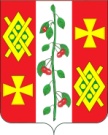 АДМИНИСТРАЦИЯ  КРАСНОСЕЛЬСКОГО  СЕЛЬСКОГО ПОСЕЛЕНИЯДИНСКОГО РАЙОНАПОСТАНОВЛЕНИЕот  26.11.2012                                                                                                                          № 166село КрасносельскоеОб утверждении проекта планировки территории для строительства жилищного коттеджного поселка «Уютный», расположенный по адресу: село Красносельское,                  улица Длинная, 18аВ соответствии с Градостроительным Кодексом Российской Федерации, Федеральным законом от 06.10.2003 № 131-ФЗ « Об общих принципах организации местного самоуправления в Российской Федерации», на основании заключения комиссии по проведению публичных слушаний на территории Красносельского сельского поселения от 28.07.2012 № 04/11 п о с т а н о в л я ю:Утвердить проект планировки территории для строительства жилищного коттеджного поселка «Уютный», расположенный по адресу: село Красносельское, улица Длинная, 18а, выполненный ООО «Стройсервис»               г. Кореновск на землях населенных пунктов.Контроль за выполнением настоящего постановления оставляю за собой.Опубликовать настоящее постановление в средствах массовой информации и разместить на  официальном сайте администрации.Постановление вступает в силу со дня его опубликования.Глава Красносельского сельского поселения                                                               М.В.Кныш                                                                      